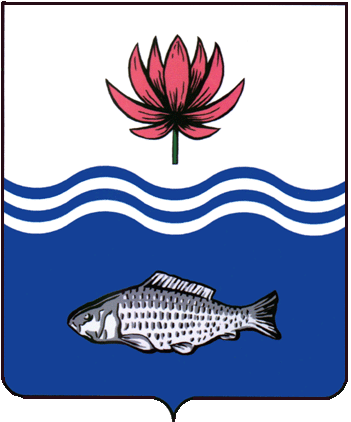 АДМИНИСТРАЦИЯ МО "ВОЛОДАРСКИЙ РАЙОН"АСТРАХАНСКОЙ ОБЛАСТИПОСТАНОВЛЕНИЕО признании утратившим силу постановления администрации МО «Володарский район» Астраханской области от 27.05.2021 г. № 691 «О предоставлении Джубановой Р.Т. в аренду земельного участка, расположенного по адресу: с.Лебяжье, ул. Бузанская, 56»Рассмотрев обращение Джубановой Розы Темировны, в соответствии со ст. 46 Земельного Кодекса РФ, администрация МО «Володарский район»ПОСТАНОВЛЯЕТ:1.	Джубановой Розе Темировне:1.1.	Заключить соглашение о расторжении договора аренды земельного участка № 54 от 27.05.2021 г. с администрацией МО «Володарский район».1.2.	Зарегистрировать соглашение о расторжении договора аренды земельного участка в Володарском отделе Управления Федеральной службы государственной регистрации, кадастра и картографии по Астраханской области.2.	Постановление администрации МО «Володарский район» Астраханской области от 27.05.2021 г. № 691 «О предоставлении Джубановой Р.Т. в аренду земельного участка, расположенного по адресу: с. Лебяжье, ул. Бузанская, 56» считать утратившим силу.3.	Отделу земельных отношений администрации МО «Володарский район» внести соответствующие изменения в учетную и справочную документацию.4.	Контроль за исполнением настоящего постановления оставляю за собой.И.о. заместителя главыпо оперативной работе				                     Р.Т. Мухамбетов           от 28.02.2022 г.N  261